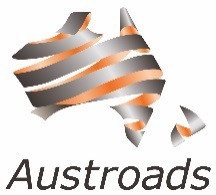 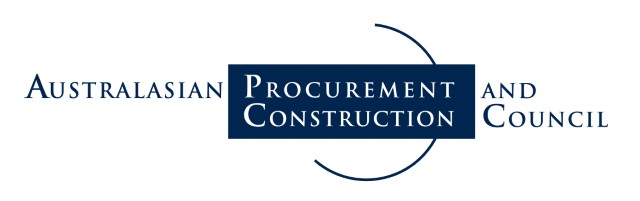 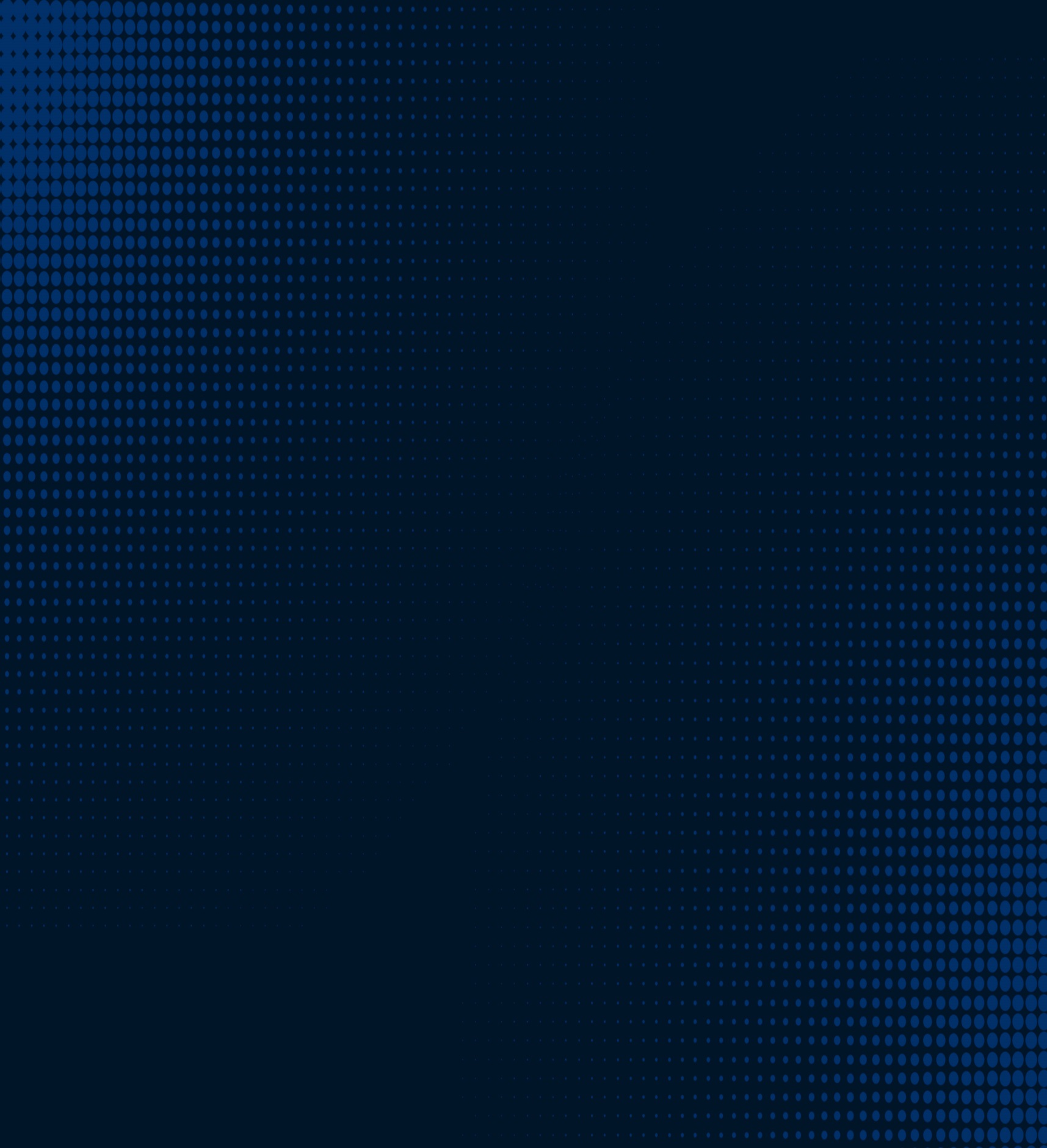 Publishing informationPublishersAustroads Ltd.Level 9, 287 Elizabeth StreetSydney NSW 2000 AustraliaPhone: +61 2 8265 3300austroads@austroads.com.auaustroads.com.auAustralasian Procurement and Construction Council Suite D, 2 Geils Court, Deakin, ACT 2600 AustraliaPhone: +61 2 6285 2255info@apcc.gov.auwww.apcc.gov.auPublished date
V1.1 Published August 2019
V1.0 Published June 2019Version 1.1 includes:Clause 2: correction in the definition of a selected subcontractor Clause 16(a)(iv): revised text for clarification Clause 47.1(a): additional text to address the situation if the Superintendent fails deliver its decision on time. CopyrightCopyright © Austroads Ltd 2019.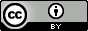 This work is licensed by Austroads Ltd and the Australasian Procurement and Construction Council under a Creative Commons Attribution (CC BY) 4.0 International licence. In essence, you are free to copy, communicate and adapt this work, as long as you attribute the work to Austroads and the Australasian Procurement and Construction Council. To view a copy of this licence, visit: https://creativecommons.org/licenses/by/4.0/DisclaimerWhile every care has been taken in preparing this publication, Austroads and the Australasian Procurement and Construction Council accept no responsibility for decisions or actions taken as a result of any data, information, statement or advice, expressed or implied, contained within. To the best of our knowledge, the content was correct at the time of publishing.FeedbackPlease send your feedback regarding this document to: austroads@austroads.com.au and info@apcc.gov.auPrefaceThese General Conditions of Contract for Construction NCW4 have been developed in consultation with Australian state government building and road transport agencies. NCW4 is only intended for use on contracts where the principal is an Australian government or semi-government agency. Readers should note the following:Apart for minor and incidental design, NCW4 is intended for construct only and is not considered suitable for a major design and construct contract.NCW4 should not be used as a contract for services or professional services.It does not include any provisions regarding the limitation of liability. There are no provisions for the Principal to provide security. Most government agencies using NCW4 will have their own policies and procedures in regard to commercial matters, the use of subcontracts and dispute resolution. To allow agencies to have flexibility, NCW4 uses frameworks (which are included in the Annexures) to address these issues. The frameworks do not have a fixed format and may be tailored to suit a principal’s policies and the risk profile of the contract. Additional clauses or Special Conditions of Contract to address each agency’s policies and procedures and state legislation will also be required.The Australian Procurement and Construction Council (APCC) and Austroads make no warranty or representation as to the suitability of NCW4 for use by a non-government principal and do not assume a duty of care in this regard.APCC and Austroads acknowledge the following documents as reference sources to NCW4:National Public Works Contract, General Condition of Contract 3 (a publication of Australian Procurement and Construction Council Limited);AS 4000-1997 General Conditions of Contract (a publication of Standards Australia Limited);AS 2124-1992 General Conditions of Contract (a publication of Standards Australia Limited); and DR AS 11000 General Conditions of Contract (a draft publication of Standards Australia Limited). Contents1	CONSTRUCTION OF CONTRACT	12	DEFINED TERMS AND INTERPRETATION	13	CONTRACTOR’S WARRANTIES	74	COOPERATION	85	SECURITY	86	THE CONTRACT	97	SERVICE OF NOTICES	98	CONTRACT DOCUMENTATION AND INFORMATION	109	ASSIGNMENT AND SUBCONTRACTING	1210	SELECTED SUBCONTRACTORS	1211	PROVISIONAL SUMS AND PROVISIONAL QUANTITIES	1312	SITE CONDITIONS	1313	PATENTS, COPYRIGHT AND OTHER INTELLECTUAL PROPERTY RIGHTS	1514	STATUTORY REQUIREMENTS	1515	SAFETY	1616	PREVENTION AND REINSTATEMENT OF DAMAGE	1617	INDEMNITIES	1718	PRINCIPAL ARRANGED INSURANCE	1719	CONTRACTOR ARRANGED INSURANCE	1820	OTHER INSURANCE	1921	INSURANCE CLAIMS	2022	SEPARABLE PORTIONS	2023	SUPERINTENDENT	2124	SUPERINTENDENT’S REPRESENTATIVE	2125	CONTRACTOR'S REPRESENTATIVE	2126	CONTROL OF CONTRACTOR'S EMPLOYEES AND SUBCONTRACTORS	2227	SITE	2228	CARRYING OUT THE WORKS	2329	MATERIALS, LABOUR AND CONSTRUCTIONAL PLANT	2430	MATERIALS AND WORK	2431	TESTING	2532	WORKING DAYS AND WORKING HOURS	2633	PROGRESS AND PROGRAMMING OF THE WORKS	2734	SUSPENSION OF THE WORKS	2835	TIME	2836	DELAY COSTS	3137	DEFECTS LIABILITY	3138	CLEANING UP	3239	URGENT PROTECTION	3240	VARIATIONS AND VALUATION OF WORK	3241	DAYWORK	3442	CERTIFICATES AND PAYMENTS	3543	PAYMENT OF WORKERS AND SUBCONTRACTORS	3844	DEFAULT OR INSOLVENCY	3945	TERMINATION BY FRUSTRATION	4146	CLAIMS	4147	DISPUTE RESOLUTION	4248	GOODS AND SERVICES TAX	43AnnexuresANNEXURE A – CONTRACT PARTICULARSANNEXURE B – COMMERCIAL FRAMEWORKANNEXURE C – SUBCONTRACTING FRAMEWORK (where applicable)ANNEXURE D – DISPUTE RESOLUTION FRAMEWORK (where applicable)1	CONSTRUCTION OF CONTRACTThe Contractor must:carry out and complete the work under the Contract in accordance with the Contract; andperform and observe all its other obligations under the Contract.The Principal must:pay the Contractor the contract sum for its performance, in accordance with, and subject to, the Contract; andperform and observe all its other obligations under the Contract.2	DEFINED TERMS AND INTERPRETATION2.1	Defined termsIn the Contract, except where the context otherwise requires, the following words and expressions have the meanings set out in this clause 2.1. Defined terms are identified in the Contract by the use of italics. 2.2	InterpretationThe law governing the Contract, its interpretation, any agreement to arbitrate and the conduct of any arbitration or litigation, is the law applicable in the state or territory stated in Item 4, or if nothing is stated, the state or territory where the site is located.Unless otherwise provided, prices are in Australian currency.Where provisions in Annexure A are expressed to be alternatives and the Contract fails to state which alternative applies, the first alternative applies.Reference to:the singular includes the plural and the plural includes the singular; a person includes an individual, a firm, a body corporate or an unincorporated body;a party includes the party’s executors, administrators, successors and permitted assigns; anda statutory requirement includes that statutory requirement as amended or 
re-enacted from time to time and a statutory requirement enacted in replacement of that statutory requirement.Measurements of physical quantities must be in legal units of measurement of Australia within the meaning of the National Measurement Act 1960 (Cwlth).Communications between the Principal, the Superintendent and the Contractor must be in the English language.‘Including’ and similar expressions are not words of limitation.‘Shall’ and ‘must’ denote a mandatory requirement.Where a word or expression is given a particular meaning, other parts of speech and grammatical forms of that word or expression have a corresponding meaning.Headings are for convenience only and do not form part of the Contract or affect its interpretation.A provision of the Contract must not be construed to the disadvantage of a party merely because that party was responsible for the preparation of the Contract or the inclusion of the provision in the Contract.If an act must be done on a specified day which is not a business day, it must be done instead on the next business day, except as otherwise expressly contemplated by the Contract.All indemnities and warranties given by the Contractor in the Contract survive the termination or otherwise merging of the Contract.Without limiting clause 2.2 m), the provisions of the Contract which, by their nature, are intended to survive the termination, cancellation, completion or expiration of the Contract must continue as valid and enforceable obligations of the parties notwithstanding any such termination, cancellation, completing or expiration.3	CONTRACTOR’S WARRANTIES 3.1	GeneralThe Contractor warrants that it:is both experienced and skilled in work of the type, complexity and scale of the work under the Contract; has satisfied itself as to the correctness and sufficiency of the contract sum and that the contract sum covers the cost of complying with all its obligations under the Contract and of all matters and things necessary for the due and proper performance and completion of the work under the Contract;has examined carefully and has acquired actual knowledge of the contents of the documents and any other information made available in writing by the Principal or any other person on the Principal’s behalf to the Contractor for the purpose of preparing and submitting the Contractor’s tender;examined all information relevant to the risks, contingencies and other circumstances which could affect the Contractor’s tender and which was obtainable by the making of detailed enquiries; informed itself of the nature of the work and materials necessary for the execution of the work under the Contract and the means of access to, and facilities at, the site and transport facilities for deliveries to or from the site; andhas visited and examined the site and its surroundings.3.2	Joint and several liabilityThe obligations of the Contractor, if more than one person, under the Contract, are joint and several and each person constituting the Contractor acknowledges and agrees that it will be responsible for the acts and omissions (including breach of the Contract) of the other as if those acts or omissions were its own.  3.3	Collusive arrangementsIf the Principal had called or invited tenders for the construction of the Works, the Contractor warrants and represents to the Principal that:it had no knowledge of the tender price of any other tenderer for the Contract at the time of submission of its tender; andexcept as disclosed in its tender, it has not entered into any contract, arrangement or understanding to pay or allow to be paid any money directly or indirectly to a trade or  industry association (above the published standard membership fee) or to, or on behalf of, any other tenderer in relation to its tender or the Contract, nor paid nor allowed to be paid any money on that account.4	COOPERATIONThe parties must do all they reasonably can to cooperate in all matters relating to the Contract, but their rights and responsibilities under the Contract (or otherwise) remain unchanged unless the parties agree in writing to change them.Each party must do all it reasonably can to avoid hindering the performance of the other under the Contract.5	SECURITY 5.1	Provision of securityThe Contractor must provide the amount of security specified in Item 6 (if any) within 
10 business days of the date of acceptance of tender.The security must be in a form approved by the Principal. The form specified in Item 6 is approved by the Principal.The Principal may, in its sole and absolute discretion, approve or disapprove of the financial institution or insurance company giving the unconditional undertaking.Any unconditional undertaking must not include an expiry date and must be irrevocable.The Contractor bears the costs of, and incidental to, providing security.Any interest earned on security belongs to the Principal.The Contractor may request the Principal to approve the substitution of another form of security to that specified in Item 6. The Principal is under no obligation to approve another form of security.The Contractor must not take any steps to prevent the Principal making a demand against the security, or to prevent the provider of a security from complying with the security or any demand by the Principal.5.2	Reduction and release of securityUnless the Principal has made, or intends to make, a demand against the security, the Principal must return the percentage or amount specified in Item 6 (or, if applicable, the balance remaining after a demand on the security) to the Contractor within 10 business days after the date of practical completion.The Principal must return the remaining security (or, if applicable, the balance remaining after a demand on the security) by the latest of:the end of the period(s) stated in Item 6 after the date of practical completion for the whole of the Works; the resolution of any outstanding defects or unresolved claims; andthe payment of any moneys due and payable by the Contractor to the Principal, including debts, damages and indemnity claims.5.3	Deed of guarantee, undertaking and substitutionThe definitions in the Corporations Act 2001 (Cwlth) apply to this clause 5.3.Where:the Contractor is a subsidiary; andthe Principal has specified in the tender documents or Contract documents that the Contractor must provide a deed of guarantee, undertaking and substitution,the Contractor must, within 10 business days after receiving a written request from the Principal, provide a deed of guarantee, undertaking and substitution which is duly executed and enforceable against a holding company for the Contractor.The Principal may approve or disapprove of the holding company in its sole and absolute discretion.The deed of guarantee, undertaking and substitution must be in the form specified by the Principal.6	THE CONTRACT6.1	Evidence of contractThe Contract is made up solely of the Contract documents, which supersede all understandings, representations and communications made between the parties before the date of acceptance of tender in relation to the subject matter of the Contract. 
The Contract documents are:these General Conditions of Contract NCW4 and attached Annexures; andthe other documents listed in Item 7. The several documents forming the Contract are to be taken as mutually explanatory of one another and anything included in, or reasonably to be inferred from, one or more documents must be read as included in all other documents, unless the context requires otherwise. Except to the extent otherwise expressly provided for in the Contract, the Contract can only be amended or varied with the prior written agreement of the parties.6.2	Formal instrument of agreementIf Item 7 specifies that a formal instrument of agreement is required, or the parties agree to execute a formal instrument of agreement:the Principal must prepare at least two copies of the formal instrument of agreement and forward them to the Contractor no later than 20 business days after the date of acceptance of tender;the Contractor must execute all copies and return them to the Principal no later than within 10 business days of receipt of the formal instrument of agreement; andthe Principal must return at least one executed copy to the Contractor no later than 10 business days after receipt of the executed copies of the formal instrument of agreement.The times specified in this clause 6.2 may be increased by the Superintendent.6.3	No waiverUnless both parties agree in writing, the terms of the Contract cannot be waived, amended, released at law or in equity.7	SERVICE OF NOTICES7.1	Notice requirementsSubject to clause 7.1 b) and 7.1 c), a notice, document transmittal, request, consent, approval, direction or other communication under or for the purposes of the Contract must be:in writing and addressed to the receiving entity; andeither:sent by post to, or left at the postal address for, the receiving entity specified in Items 1, 2 or 3 (as the case may be);handed to the receiving entity;sent by email to the email address for the receiving entity specified in 
Items 1, 2 or 3 (as the case may be); orif the Contract requires, or if the parties have agreed in writing, that a proprietary document management system may be used for the purpose of giving a notice under the Contract, sent via that system. Service of a notice under clauses 44 or 47 will only be valid if:sent by registered post to, or left at the postal address for, the receiving entity specified in Items 1, 2 or 3 (as the case may be); orhanded to the receiving entity.The Superintendent may give a direction orally, but the Superintendent must confirm it in writing as soon as practicable. 7.2	Time of receiptA notice is deemed to have been received:if sent by post, 3 business days (or 10 business days if posted to or from a place outside Australia) after posting;if delivered personally, upon delivery;if sent by email:on a business day, on dispatch of the transmission; oron a day other than a business day, on the next business day,unless the sender’s server indicates a malfunction or error in transmission or the recipient immediately notifies the sender of an incomplete transmission; orif sent via any proprietary document management system, upon notification from that system to the recipient of the notice having been delivered on the proprietary document management system.7.3	Notice detailsA party may specify other address details for the purposes of this clause 7, by notice to the other party.7.4	Service of claims under a SOP ActThe Contractor must ensure that within 24 hours after any notice under the SOP Act (other than a payment claim or payment schedule) is given or received by the Contractor or any subcontractor, a copy of that notice is given to both the Principal and the Superintendent.8	CONTRACT DOCUMENTATION AND INFORMATION8.1	GeneralSubject to clause 7.1 b), if the Contract requires the use of a proprietary document management system for the transmission of documents, the parties must transmit all documents in connection with the Contract by the proprietary document management system.8.2	Errors, ambiguities and discrepanciesIf either party discovers or is made aware of any error, ambiguity or discrepancy in a Contract document that party must notify the Superintendent and the other party of the error, ambiguity or discrepancy as soon as possible and in any case not later than the earlier of:the commencement or continuation of any work under the Contract affected by the error, ambiguity or discrepancy; and5 business days of first becoming aware of the error, ambiguity or discrepancy.If the Superintendent becomes aware of an error, ambiguity or discrepancy in a Contract document, the Superintendent must notify the Contractor of the interpretation to be followed within 5 business days (or such other time reasonably determined by the Superintendent).
If:the Superintendent issues a direction pursuant to clause 8.2 b) as a consequence of an error, ambiguity or discrepancy in a Principal-supplied document, andthe Contractor incurs costs which are less or more than it would have incurred if the direction was not given,the change in costs must be valued pursuant to clause 40.5.Figured dimensions take precedence over scaled dimensions in the event of a discrepancy.8.3	Principal’s documentsUnless the Contract specifies otherwise, the Principal must supply the Contractor with one electronic copy of the drawings, specifications and other documents required to be supplied to the Contractor.The documents must not, without the prior written approval of the Principal, be used, copied or reproduced for any purpose other than the execution of the work under the Contract.8.4	Contractor’s documentsUnless the Contract specifies otherwise, the Contractor must supply the Principal and Superintendent with one electronic copy of the documents required to be supplied to the Principal. Electronic documents must be in a format acceptable to the Principal.Unless specified otherwise, all documents supplied by the Contractor to the Principal or Superintendent must be in the English language. Copies of documents supplied by the Contractor are the property of the Principal, but must not be used or copied otherwise than for the use, maintenance or alteration of the Works.If the Contract requires the Contractor to submit documents to the Superintendent for comment, determination of suitability, endorsement, review or approval, the Superintendent must respond within 10 business days (or such other time specified in the Contract) after receipt of the documents. The Superintendent must not reject documents which are in accordance with the requirements of the Contract.8.5	AvailabilityIf directed by the Superintendent, the Contractor must ensure that the Superintendent has access to:one complete set of the Contract documents and the documents referred to in clauses 8.3 and 8.4 on the site; andfor any part of the Works being manufactured off-site, a set of documents in respect of that part at the place of manufacture of the part.8.6	Confidential informationExcept to the extent required by law or elsewhere in this Contract, each party must ensure that anything supplied by the other party and clearly identified as confidential is kept confidential.Either party may require the other party or the Superintendent to enter into a perpetual confidentiality agreement in respect of the information referred to in clause 8.6 a).8.7	Contractor’s obligations unaffectedWhere the Contractor submits a document to the Principal or Superintendent, the following applies:the Principal or Superintendent owes no duty to the Contractor to review or check the documents for errors, omissions or compliance with the requirements of the Contract;the Superintendent’s approval or direction as to suitability does not relieve the Contractor from responsibility for the Contractor’s errors or omissions or compliance with the requirements of the Contract; andno comment, review, representation, vetting, inspection, testing or approval by the Principal or the Superintendent in respect of the Contractor’s obligations under the Contract will lessen or otherwise affect the Contractor’s obligations under the Contract.8.8	Design by Contractor The Contractor acknowledges that the documents provided by the Principal for construction of the Works may not be fully complete in every respect. The Contractor must complete any minor or incidental design and detailing, including the preparation of shop drawings and the design of temporary works, which is necessary to enable the work under the Contract to be executed, notwithstanding any description of the Contract which may imply that it is limited to construction only. 9	ASSIGNMENT AND SUBCONTRACTING9.1	GeneralThe Contractor must not, without the Principal’s prior written approval, assign the Contract or any payment or any other right, benefit or interest under the Contract.The Contractor must not subcontract the whole of the work under the Contract.The Contractor is liable for the acts and omissions of subcontractors (including subcontractors engaged in accordance with clause 10) as if such acts or omissions were those of the Contractor. Subcontracting of any obligation under the Contract or any approval to subcontract does not affect the Contractor’s obligations or liability under the Contract.The Contractor must comply with the requirements specified in the Subcontracting Framework (if any), included in the Contract as Annexure C.The Contractor indemnifies the Principal against:all claims, actions, loss or damage and all other liability arising out of any acts or omissions of subcontractors; and any claim by a subcontractor against the Principal in respect of a breach of this clause 9 by the Contractor. 9.2	NovationIf stated in Item 8, the Contractor must execute a deed of novation between the Principal, Subcontractor and Contractor for the work specified in Item 8.The deed of novation must be in the form specified in the invitation to tender or in the Contract.The Contractor is not entitled to any adjustment to the contract sum as a consequence of the novation.10	SELECTED SUBCONTRACTORSThis clause 10 applies if the Principal has specified in the invitation to tender or in the Contract that part of the work under the Contract must be undertaken by a selected subcontractor.Before commencing the work under the Contract referred to in clause 10 a), the Contractor must advise the Superintendent of the names of those selected subcontractors that the Contractor proposes to use and provide any other information concerning the selected subcontractors reasonably requested by the Superintendent.  In respect of the work under the Contract referred to in clause 10 a), if: no selected subcontractor is willing to undertake that work under the Contract;a selected subcontractor is unable to complete that work under the Contract;a selected subcontractor repudiates the subcontract; orthat subcontract is terminated,the Contractor must provide the Superintendent with a list of one or more subcontractors that it proposes to use for that work under the Contract and obtain the Superintendent’s approval of the subcontractor prior to engaging the subcontractor.11	PROVISIONAL SUMS AND PROVISIONAL QUANTITIESIf the Contract includes a provisional sum or provisional quantity, the Contractor must not carry out the work to which a provisional sum or provisional quantity relates unless directed to do so by the Superintendent.The Superintendent is under no obligation to direct that any work is carried out in relation to a provisional sum or provisional quantity.If the Contract includes a provisional sum, the contract sum must be adjusted as follows:the provisional sum for that work is deducted from the contract sum; andthe cost of the work actually carried out (if any) is calculated pursuant to clause 40.5 and added to the contract sum.The Contractor is entitled to payment for profit and overheads for work carried out in respect of a provisional sum.If the Contract includes a provisional quantity, the contract sum must be adjusted by the amount calculated by multiplying the rate applicable to the provisional quantity work by the difference between the provisional quantity and the quantity of work actually carried out.12	SITE CONDITIONS12.1	GeneralReliance information and non-reliance information comprise of those documents listed in Items 9 and 10 respectively.With respect to reliance information:the Contractor may rely on the factual accuracy of reliance information, butthe Principal does not warrant or make any representation with respect to the completeness of the reliance information.With respect to non-reliance information:if the Contractor relies on non-reliance information, it does so at its own risk;the Principal does not warrant or make any representation with respect to the accuracy, quality or completeness of the non-reliance information; andthe Principal is not liable to the Contractor for any claim arising out of, or in relation to, non-reliance information.Notwithstanding clause 12.1 a), any interpretations, deductions, opinions or conclusions set out in any document provided by the Principal in connection with site conditions are deemed to be non-reliance information and the use of such information is entirely at the Contractor’s risk. The Contractor is solely responsible for dealing with any latent condition so as to minimise delay and to minimise increased costs.12.2	Notification of a latent conditionIf the Contractor:becomes aware of a possible latent condition; andeither intends to make a claim or believes that it has an entitlement to make a claim for an extension of time or additional costs,the Contractor must notify the Superintendent of the existence of the possible latent condition.The notice of the possible latent condition must:be identified as ‘Early Warning Under clause 12.2’;be given as soon as possible (and in any event not more than 1 business day of the Contractor becoming aware of the potential latent condition); andwhere possible, be given before the latent condition is disturbed.If required by the Superintendent (acting as a certifier), the Contractor must promptly provide to the Superintendent a statement specifying:the conditions on the site that the Contractor claims to be latent conditions;the manner in which the Contractor contends they differ materially from the conditions on the site the Contractor should reasonably have expected at close of tenders, including any information supporting this contention;the effect on the work under the Contract;the effect on the Contract program; the additional work and resources involved and the Contractor’s estimate of its entitlement to any adjustment to the contract sum; any other matters the Contractor considers relevant; andany other details reasonably requested by the Superintendent.12.3	Valuation of additional costsSubject to clauses 12.3 b) and 12.3 c), if a latent condition causes the Contractor to incur extra costs, which would not have been incurred if the latent condition did not exist, a valuation of those extra costs must be made pursuant to clause 40.5.The Contractor has no entitlement to adjustment to the contract sum as a consequence of latent conditions from any cause which:the Contract expressly states is at the Contractor’s risk; oris specified in Item 11.The valuation of extra costs in clause 12.3 a) must not include any costs incurred more than 5 business days before the date on which the Contractor gives the written notice required by clause 12.2 a). 12.4	Extension of timeThe Contractor’s entitlement to an extension of time from a latent condition is subject to clause 35.3.13	PATENTS, COPYRIGHT AND OTHER INTELLECTUAL PROPERTY RIGHTSThe Principal warrants that, unless specified otherwise in the Contract, design, materials, documents and methods of working specified by the Principal in the Contract or provided or directed by the Principal, do not infringe any intellectual property right if used in accordance with the Contract.The Contractor warrants that any other design, materials, documents and methods of working provided by the Contractor to the Principal, or included in this Contract by the Contractor, do not infringe any intellectual property right if used in accordance with the Contract.Each party indemnifies the other party against any liability arising from an infringement of any intellectual property right contrary to a warranty provided under this clause 13. The Principal grants to the Contractor an irrevocable royalty-free licence to use the design, materials and documents provided by the Principal, but only for the purpose of construction of the Works.The Contractor grants to the Principal an irrevocable royalty-free licence to use the design, materials, documents and methods of working, provided by the Contractor, but only for the purpose of the occupation, use, operation, repair, maintenance, addition, alteration or extension of the Works.Where the Contractor is not the holder of intellectual property rights referred to in clause 13 e), the Contractor must take all steps reasonably necessary to ensure that the holder of the intellectual property rights grants to the Principal an irrevocable royalty-free licence to use those things for the occupation, use, operation, repair, maintenance, addition, alteration or extension of the Works.14	STATUTORY REQUIREMENTS14.1	Complying with statutory requirementsThe Contractor must comply with all statutory requirements except those stated in Item 12 or those notified by the Superintendent to be satisfied by or on behalf of the Principal.The Contractor must immediately notify the Superintendent if it becomes aware of a statutory requirement which is at variance with the Contract. 14.2	Changes in statutory requirementsIf there is a change to a statutory requirement that:is enacted after the date of submission of tenders; could not have been reasonably anticipated by a competent contractor prior to the submission of tenders; andrequires the Contractor to change the work under the Contract,the difference in costs must be valued pursuant to clause 40.5.The Contractor must immediately notify the Superintendent if it becomes aware of a change to a statutory requirement that was enacted after the date of submission of tenders that requires the Contractor to change the work under the Contract.14.3	Licences, registrations, permits, approvals and certificatesThe Contractor must obtain and hold, and ensure that its subcontractors, agents and employees obtain and hold, all of the licences, registrations, permits, approvals and certificates that they are required to obtain and hold under all statutory requirements in order to carry out the work under the Contract and in respect of the use and occupation of the Works.The Contractor must pay all necessary fees and charges in connection with the work under the Contract, other than those listed in Item 12.The Contractor must provide the Principal with a copy of any licences, authorisations, notices, approvals, consents and other documents issued to the Contractor by any authority in respect of the work under the Contract.15	SAFETYThe Contractor must:carry out the work under the Contract safely and in a manner that does not put the health and safety of persons at risk;comply with all statutory requirements and other requirements of the Contract in respect of work health and safety; andcomply with its duty under any applicable statutory requirements to consult, cooperate and coordinate activities with all other persons who have a work health and safety duty in relation to the same matter.If, pursuant to a statutory requirement of the state or territory where the work under the Contract is being carried out, workplace health and safety on the site must be managed by a principal contractor, the Principal:appoints the Contractor to be the principal contractor; andauthorises the Contractor to have management and control of the workplace and to discharge the duties of a principal contractor,unless specified in Item 13 that another person will be the principal contractor.16	PREVENTION AND REINSTATEMENT OF DAMAGEThe Contractor is responsible for the prevention of damage to, and for the care of: the whole of the work under the Contract from and including the date of commencement of the work under the Contract to 4:00 pm on the date of practical completion;unfixed materials, plant or equipment accounted for in a payment schedule;materials, plant or equipment entrusted to the Contractor by the Principal; andafter 4:00 pm on the date of practical completion, those parts of the work under the Contract affected during the repair of a defect or the cleaning up of the site.If loss or damage (including loss or damage caused by inclement weather), other than that caused by a Principal’s risk, occurs to the work under the Contract while under the Contractor’s care pursuant to clause 16 a), the Contractor must rectify such loss or damage at its own cost so that the Works comply with the requirements specified in the Contract. In the event of loss or damage being caused by a Principal’s risk, even though the Contractor has implemented reasonable measures to protect the Works in accordance with clause 16 a):to the extent directed by the Superintendent, the Contractor must rectify the loss or damage; andthe cost of rectification is to be valued pursuant to clause 40.5. If the loss or damage is caused by a combination of Principal’s risk and other risks, the valuation pursuant to clause 16 c ii) of the rectification work is to be reduced in proportion to the contribution made by risks that are not the Principal’s risk.If the Contractor damages property other than the Works, the Contractor must: immediately notify the Superintendent; rectify the damage as soon as possible; andpay any compensation required by the law.Without affecting the Principal’s other rights and remedies, the Principal may have an obligation under clause 16 e) carried out by others if:the Contractor fails to comply with an obligation under clause 16 e); andthe Superintendent has given reasonable written notice to the Contractor that it intends to have the obligation carried out by others. The cost incurred by the Principal pursuant to clause 16 f) must be assessed by the Superintendent and is a debt due and payable by the Contractor to the Principal.17	INDEMNITIES 17.1	Contractor’s indemnityThe Contractor indemnifies the Principal against:claims in respect of personal injury or death;loss of, or damage to, the Principal’s property; andloss of, or damage to, any other property, arising out of, or as a consequence of carrying out, the work under the Contract.The indemnity provided under clause 17.1 a) is to be reduced proportionally to the extent that any act or omission of the Principal, its consultants, agents, employees, other contractors engaged by the Principal or the Superintendent, has contributed to the injury, death, loss or damage.Clause 17.1 a) does not apply to:the extent that the Contractor’s liability is limited by another provision of the Contract; exclude any other right of the Principal to be indemnified by the Contractor; materials, plant or equipment entrusted to the Contractor by the Principal under clause 16 a); damage which is the unavoidable result of the construction of the Works in accordance with a construction methodology specified by the Principal;war, invasion, act of foreign enemies, hostilities, (whether war be declared or not), act of terrorism, civil war, rebellion, revolution, insurrection or military or usurped power, martial law or confiscation by order of any Government or public authority; andionising radiations or contamination by radioactivity from any nuclear fuel or from any nuclear waste from the combustion of nuclear fuel not caused by the Contractor. 17.2	Principal’s indemnityThe Principal indemnifies the Contractor against any claim in connection with the Principal’s right to have the work under the Contract carried out on the site.18	PRINCIPAL ARRANGED INSURANCE This clause 18 applies if the Principal is responsible to effect insurance. Not later than the date of acceptance of tender, the Principal must:if specified in Item 14, effect a Works policy of insurance to cover physical loss or damage to the temporary works and Works; andif specified in Item 15, effect a public liability policy of insurance to cover physical loss or damage to property or injury or death to persons arising out of, or in connection with, carrying out the work under the Contract.The insurance must be on terms not less beneficial to the Contractor than those described in the insurance policy or proposed insurance policy referenced in Item 16.The Principal must:pay all necessary premiums;  maintain the insurance until the expiry of the defects liability period or any other period specified in the Contract; andprovide or make available to the Contractor a copy of the relevant insurance policy.The Contractor:acknowledges that it has considered the extent of insurance cover provided by the Principal and made its own determination whether it needs further insurance to cover difference in conditions; andbears the cost of taking out any difference in conditions insurance that it considers to be necessary.19	CONTRACTOR ARRANGED INSURANCEThis clause 19 applies if the Contractor is responsible to effect insurance. Before starting the work under the Contract, the Contractor must:if specified in Item 14, effect a Works policy of insurance to cover physical loss or damage to the temporary works and Works; andif specified in Item 15, effect a public liability policy of insurance to cover physical loss or damage to property or injury or death to persons arising out of, or in connection with, carrying out the work under the Contract and covers the Contractor, Principal, Superintendent and subcontractors.  Unless another amount is specified in the Contract, the Works insurance must be for an amount which is not less than the contract sum (at the date of acceptance of tender) plus 15%, and the public liability insurance must not be less than the amount specified in Item 17.The Contractor must:pay all necessary premiums and maintain the insurance in accordance with the requirements of the Contract; unless specified otherwise in the Contract, maintain the insurance until expiry of the defects liability period;give the Principal proof that all insurance policies required to be effected by the Contractor under the Contract are current:before starting the work under the Contract; andwhenever requested by the Principal; andgive the Principal a copy of all insurance policies it is required to effect and maintain whenever requested by the Principal.All policies must:be in the joint names of the Principal and Contractor; require the insurer to notify the Principal at the same time as the insurer receives or gives any notice concerning the policy, and at least 7 days before any proposed cancellation of a policy; andprovide that a notice of claim given to the insurer by the Principal, the Contractor, or a subcontractor will be accepted by the insurer as a notice of claim given by all of the insured.If the Contractor is not the only insured under a policy of insurance, the Contractor must ensure, where legally possible, that the policy:includes a cross-liability clause providing that all insuring agreements and endorsements operate in the same manner as if there were a separate policy of insurance covering each insured;provides that the insurer waives all rights, remedies or relief which it might become entitled to by subrogation against any of the insureds, and that failure by any insured to observe and fulfil the terms of the policy does not prejudice the insurance in regard to any other insured; andcontains a non-imputation clause providing that any non-disclosure or misrepresentation (whether fraudulent or otherwise), any breach of a term or condition of the policy, or any fraud or other act, omission or default by one insured, will not affect another insured, unless those acts or omissions were made with the connivance or actual knowledge of the other insured.The Contractor must ensure that, in respect of each policy of insurance required to be effected or taken out as required by this clause 19 by the Contractor, it:does not do anything which prejudices any insurance;if necessary, rectifies anything which might prejudice any insurance;reinstates an insurance policy if it lapses;does not cancel, vary or allow an insurance policy to lapse without the prior written consent of the Principal;immediately notifies the Principal of any event which may result in an insurance policy lapsing or being cancelled; andgives full, true and particular information to the insurer of all matters and things the non-disclosure of which might in any way prejudice or affect any such policy or the payment of all or any benefits under the insurance.If the Principal has a reasonable objection to an insurer or to any conditions of an insurance policy, and notifies the Contractor of the objection and the reasons for the objection, the Contractor must, within 5 business days after receiving the notification, either obtain insurance from another insurer or arrange changes to the insurance policy, so that the Principal has no objections.If the Contractor fails to comply with clauses 19 c), 19 d) or 19 h), the Principal may effect and maintain the relevant insurance policy and pay the necessary premiums. The Principal may recover from the Contractor the cost of the premiums and the Principal’s reasonable costs of effecting and maintaining the insurance, as a debt due from the Contractor to the Principal.20	OTHER INSURANCEUnless clause 20 b) applies, before the Contractor commences work, the Contractor must:insure against liability for death of, or injury to, persons employed by the Contractor including liability by statute and at common law;maintain the insurance cover until all work under the Contract is completed;where permitted by law, extend the insurance to indemnify the Principal for the Principal’s statutory liability to persons employed by the Contractor; andensure that every subcontractor working on the site is similarly insured.If, in the jurisdiction where the work under the Contract is being carried out, insurance of employees is covered by a statutory scheme of insurance, the Contractor must comply with its obligations under that scheme and if requested by the Superintendent, provide evidence demonstrating compliance with this clause 20 b).If stated in Item 18, the Contractor must ensure that a professional indemnity insurance policy is in place which covers the design of temporary works. The policy must be in place prior to the commencement of the design and maintained until the expiry of the defects liability period. The amount of cover must not be less than the amount specified in Item 18, or if no amount is specified, an amount which is sufficient to cover the costs of demolition, removal of debris and reconstruction of that part of the Works which is dependent upon the temporary works.21	INSURANCE CLAIMS21.1	Management of insurance claims The Contractor must:make and manage all insurance claims;as soon as practicable, notify the Principal of any occurrence that may give rise to an insurance claim under a policy of insurance required by clause 18, 19 or 20 and keep the Principal informed of subsequent developments concerning the insurance claim; andensure that subcontractors in respect of their operations similarly inform the Principal.21.2	Settlement of insurance claimsWhere a settlement has been made under the Works insurance:unless the parties agree otherwise, the proceeds of the settlement must be paid to the Principal;the Superintendent (acting as a certifier) must assess the amount due to the Contractor for reimbursement of the cost reasonably and necessarily incurred by the Contractor to rectify the loss or damage; andthe Principal must pay the Contractor the lesser of the amount assessed under clause 21.2 a) ii) and the amount of insurance settlement.21.3	Excesses or deductiblesTo the extent that an insurance claim under a policy of insurance effected under clauses 18, 19 or 20 is not a direct consequence of a Principal’s risk (without fault or omission on the part of the Contractor), the Contractor is responsible for the payment of any excesses or deductibles.22	SEPARABLE PORTIONSThe Superintendent may direct that the respective parts of the Works are to be separable portions, if:a part of the Works has reached, or will reach, a stage equivalent to that of practical completion, but another part of the Works has not reached such a stage, orthe parties agree for the Works be divided into separable portions. If new separable portions have been created, for each separable portion, the Superintendent (acting as a certifier) must notify each party of the following:the portion of the Works; the date for practical completion; andthe respective amounts for security and liquidated damages.The respective amounts for security and liquidated damages must be calculated pro-rata according to the ratio of the Superintendent’s valuation of the separable portion to the contract sum.A provision of this Contract in respect of defects liability period, site, work under the Contract, Works, date for practical completion, date of practical completion, security and liquidated damages applies separately to each separable portion.In using a separable portion that has reached practical completion, the Principal must not impede the Contractor in the performance of the work under the Contract.23	SUPERINTENDENTThe Principal must ensure that, at all times, there is a person appointed to act as the Superintendent.The Superintendent is the person stated in Item 3 or other person that the Principal appoints from time to time. The Principal must notify the Contractor of any change in the person appointed to be Superintendent. Where it is stated in the Contract that the Superintendent is acting as a certifier, the Principal must ensure that the Superintendent:acts honestly and impartially;acts within the time prescribed under the Contract or where no time is prescribed, within a reasonable time; andarrives at a reasonable measure or value of work, quantities or time.In the exercise of all other functions of the Superintendent under the Contract, the Superintendent acts as the agent of the Principal and does not act as an independent certifier.If pursuant to a provision of the Contract enabling the Superintendent to give a direction, the Superintendent gives a direction, the Contractor must comply with the direction.The Principal may authorise the Superintendent to act on its behalf in respect of matters relating to the Contract.24	SUPERINTENDENT’S REPRESENTATIVEThe Superintendent may:appoint other persons to be a Superintendent’s Representative; anddelegate any of its functions under the Contract to a Superintendent’s Representative.Not more than one Superintendent’s Representative may exercise the same function at the same time.Notwithstanding the appointment of a Superintendent’s Representative, the Superintendent may continue to exercise any of its functions under the Contract.The Superintendent must ensure that, at all times, the Contractor is provided with the names of any Superintendent’s Representative and the functions delegated to the Superintendent’s Representative.25	CONTRACTOR'S REPRESENTATIVEWhenever any activity in connection with the work under the Contract is taking place, the Contractor must ensure that a competent representative is present.Prior to the commencement of the work under the Contract, the Contractor must notify the Superintendent of the name of the representative(s) and their responsibilities.The Contractor must notify the Superintendent if there is a change of representative(s). Any direction which is given to the representative of the Contractor is deemed to have been given to the Contractor.The Contractor is deemed to have knowledge of any matter which is known to a representative of the Contractor.If a representative does not possess the skills, experience or qualifications required in the Contract (if specified) or in the reasonable opinion of the Superintendent is not competent to undertake the role, the Superintendent may object to the appointment of that representative, in which case the Contractor must appoint another representative.26	CONTROL OF CONTRACTOR'S EMPLOYEES AND SUBCONTRACTORS If an employee of the Contractor or a subcontractor or a sole trader engaged by the Contractor or a subcontractor:does not possess the skills, experience or qualifications reasonably necessary for the role which is being undertaken by that person; orin the reasonable opinion of the Superintendent, is guilty of misconduct or is incompetent or negligent,the Superintendent may direct the Contractor to ensure that the person is not present at any place where the work under the Contract is being undertaken.27	SITE27.1	Possession of siteThe Principal must give the Contractor sufficient possession of the site to allow the Contractor to start the work under the Contract by the date which is the latest of:the date the Contractor provides security (other than retention money) if required pursuant to clause 5;the date the Contractor provides proof of insurance (if required) pursuant to clause 21;the date the Contractor satisfies any other condition precedent for possession of the site specified in the Contract; andthe last business day of the period, stated in Item 19, after the date of acceptance of tender.If the Principal is unable to provide the Contractor with possession of the site (or part thereof) in accordance with the Contract, the Principal must notify the Contractor of the date upon which the site or any part thereof will be available to the Contractor.Possession of the site:confers on the Contractor a right only to such use and control as is necessary to enable the Contractor to carry out and complete the work under the Contract; andunless permitted in the Contract or approved otherwise by the Superintendent, excludes any purpose not connected with the performance of the work under the Contract.Subject to the Contractor satisfying any applicable requirements in clause 27.1 a), unless the delay in giving the Contractor sufficient possession of the site continues for longer than the time stated in Item 19, delay by the Principal in giving possession is not a breach of the Contract. 27.2	Access to the site for the Principal and othersAt any time, the Superintendent, Principal and their consultants, agents and employees may have access to any place where the work under the Contract is being undertaken for testing or any other reasonable purpose in connection with the Contract. When accessing any place where the work under the Contract is being undertaken, the Superintendent, Principal and their consultants, employees and agents must:comply with the Contractor’s reasonable workplace health and safety requirements; andexcept to the extent reasonably necessary to conduct the test or otherwise permitted in the Contract, not impede the Contractor. The Contractor:must permit the execution of work on the site by other contractors or employees of the Principal; must cooperate with them and coordinate the work under the Contract with the work of the other contractors or employees of the Principal; andif specified in the Contract, must not impede other contractors or employees of the Principal undertaking work on the site.27.3	Delivery of materials Unless the Superintendent gives prior written approval otherwise, the Contractor must not deliver materials to, or perform work on, the site until possession of the site (or part thereof) is given to the Contractor pursuant to clause 27.1.27.4	Discovery of items of valueThe Contractor does not own any items of value found on the site, such as minerals, fossils, objects of antiquity or of anthropological / archaeological interest and coins. If any such item is discovered, the Contractor must immediately:take precautions to prevent its removal or damage; andnotify the Superintendent of the discovery.28	CARRYING OUT THE WORKS28.1	Setting out the worksThe Contractor must set out the Works in accordance with the Contract. The Principal must:supply the information reasonably necessary to enable the Contractor to set out the Works; andprovide the Contractor with any survey marks that are specified in the Contract.The Contractor must keep in their true positions any survey marks specified in the Contract or as supplied by the Principal.If a survey mark is disturbed, the Contractor must:immediately notify the Superintendent; and,reinstate the survey mark, unless directed otherwise by the Superintendent.28.2	Interference, nuisance and disturbanceUnless the Contract permits otherwise, the Contractor must not:unnecessarily interfere with the passage of people and vehicles;create unnecessary nuisance; orcreate unreasonable noise and disturbance.28.3	PublicityUnless approved otherwise by the Superintendent, the Contractor must:refer any enquiries from external parties regarding the Contract to the Superintendent; not publicise the Contract; ornot release any information in connection with the Contract for publication in any media. 29	MATERIALS, LABOUR AND CONSTRUCTIONAL PLANTUnless specified otherwise in the Contract, the Contractor must supply everything necessary to meet its obligations under the Contract. Payment of the rates, items and lump sums included in the Commercial Framework is deemed to be full and complete payment for all materials, labour, construction plant and incidentals (including fees, charges, minor items and testing) necessary for the Contractor to fulfil its obligations under the Contract, notwithstanding that the description of the rate or lump sum may not fully describe all of the work under the Contract.The Superintendent may direct the Contractor to:supply reasonable particulars; and provide reasonable access for an inspection by the Superintendent,in respect of any anything supplied by the Contractor which is to be included in the Works.The Superintendent may direct the Contractor to not remove any of the following from the site:construction plant necessary to complete the Works; temporary works; orequipment or materials intended to be incorporated in to the Works.If compliance with a direction given under clause 29 d) causes the Contractor to incur additional cost, the cost is to be valued pursuant to clause 40.5.30	MATERIALS AND WORK30.1	Quality of materials and workUnless otherwise stated in the Contract, the Contractor must: use suitable new materials; and carry out and complete the work under the Contract in accordance with accepted trade practices. 30.2	Defective workIf any work carried out by the Contractor (including the provision of materials, plant, or equipment and the compliance with specified processes) is defective, the Contractor must rectify (including repair, rework, reconstruct or replace) the work so that it complies with the specified requirement. The rectification must:be carried out at the Contractor’s own expense;be carried out as soon as practicable after the Contractor becomes aware of the defect;not adversely affect the durability, integrity or performance of the Works; and be carried out to minimise disruption and inconvenience to the Principal. If requested by the Superintendent, the Contractor must provide full details of the proposed method of rectification and the time by which the work will be rectified. The Principal may have defective work rectified by others if:the Contractor is aware of the defective work; the Contractor fails to rectify the work as soon as practicable; the Superintendent has provided written notice to the Contractor that the Principal intends to have the subject work rectified by others if the work is not rectified within 10 business days of receipt of the written notice or such longer time as the Superintendent reasonably directs; andthe Contractor does not rectify the defective work within the time specified in the written notice referred to in clause 30.2 d) iii).The cost incurred by the Principal in having defective work rectified pursuant to
clause 30.2 d) must be assessed by the Superintendent and is a debt due and payable by the Contractor to the Principal.30.3	Acceptance of defective workAt any time prior to the issue of a final payment claim, the Contractor may request the Principal to accept the defective work, but the Principal is under no obligation to accept such a proposal.If the Principal elects to accept the defective work, the Superintendent (acting as certifier) must adjust the contract sum by an amount which is commensurate with the increase or decrease in the value of the Works to the Principal and includes any other loss suffered by the Principal consequent upon such acceptance.30.4	Other rights of the PrincipalThis clause 30 survives the issue of the certificate of practical completion.Nothing in clause 30 prejudices any other right which the Principal may have against the Contractor arising out of the failure of the Contractor to comply with a requirement specified in the Contract.30.5	Suppliers' and manufacturers' warrantiesThe Contractor must ensure that the Principal is assigned the benefit of any manufacturer’s warranty that is provided by the manufacturer or supplier of any goods or materials incorporated into the Works.The provision of a warranty pursuant to this clause 30.5 does not relieve, limit or exclude any of the Contractor’s liabilities or obligations under the Contract.30.6	Quality assuranceIf specified in Item 20, the Contractor must:plan, establish, implement and maintain a quality system which conforms to the requirements of the Contract; and provide the Superintendent with reasonable access to the quality systems of the Contractor and its subcontractors to enable monitoring and quality auditing.The quality system:is to be used as an aid to achieving compliance with the Contract and to document such compliance; andwill not relieve the Contractor of any responsibilities or obligations in respect of the work under the Contract.31	TESTING31.1	Responsibility for testingUnless specified otherwise, the Contractor is responsible for undertaking all testing necessary to demonstrate that the work under the Contract complies with the requirements specified in the Contract.Before the Contractor conducts a test, reasonable notice must be given to the Superintendent of the time, date and place of the test.The Superintendent may direct that any part of the work under the Contract is not covered up or made inaccessible for testing. At any time prior to the expiry of the defects liability period, the Superintendent may undertake testing of the work under the Contract or direct that any material or work under the Contract be tested. The Contractor must provide reasonable access for the testing if required by the Superintendent. On completion of the tests, the Contractor must make good the work under the Contract so that it fully complies with the Contract.31.2	Results of testsAs soon as practical, the other party and the Superintendent must be provided with the results of the tests. 31.3	Costs of testingUnless specified otherwise, where the Contract specifies that a test must be undertaken, the Contractor bears the cost of, and incidental to, that test.If further testing is carried out by the Superintendent or as a result of a direction by the Superintendent, costs of and incidental to that testing must be borne by the Principal or be valued pursuant to clause 40.5 unless:the test shows that the material or work under the Contract is not in accordance with the Contract;the test is in respect of work under the Contract covered up or made inaccessible without the Superintendent’s prior approval where such was required; orthe test is consequent upon a failure of the Contractor to comply with a requirement of the Contract.31.4	Testing during the defects liability periodIf, during the defects liability period, the Principal or the Superintendent asserts that part of the Works does not comply with the Contract, the Contractor must be given reasonable access to test that part of the Works.The costs of, and incidental to, testing under this clause 31.4 must be borne by the Contractor unless the test shows that the material or work is in accordance with the Contract.32	WORKING DAYS AND WORKING HOURSThe Contractor is only permitted to perform work under the Contract on the site in accordance with the following:at times permitted by law;on working days; andduring the working hours specified in Item 21 or elsewhere in the Contract (if any) or if not specified in the Contract, as notified by the Contractor to the Superintendent before the commencement of work on the site. The Contractor may carry out work at other times if it is necessary for safety or for the protection of property. The Contractor must, as soon as practicable, give the Superintendent written notice of such circumstances. The working days and working hours must not subsequently be varied by the Contractor without the Superintendent’s prior written approval, which may be conditional. The cost of administration of the Contract incurred by the Principal will be borne by the Principal, except for any additional administration cost reasonably incurred if the Contractor carries out work under the Contract outside of the working days and working hours specified in the Contract, which are to be borne by the Contractor.33	PROGRESS AND PROGRAMMING OF THE WORKS33.1	Contract programIf the Contractor has submitted a program complying with clause 33.1 c) with its tender, this program is the Contract program until the Contractor submits a further Contract program in accordance with this clause 33.1.If the Contractor has not submitted a Contract program with its tender, the Contractor must submit a Contract program to the Superintendent within the timeframe specified in the Contract or, if no timeframe is specified, within 10 business days of the date of acceptance of tender.The Contract program must:demonstrate how the Contractor will achieve practical completion;show, and be consistent with, all constraints on access, performance and coordination;show the start and finish dates or, in the case of future activities, the intended start and finish dates, of all activities and other significant events;show the activities of the work under the Contract;show separable portions (if applicable);show the logical relationship between activities and events, the sequence of activities which constitute the critical path or paths, time leads and lags, and resource and other constraints; show the dates when the Contractor will require information, documents, instructions or materials from the Principal and the dates when the Contractor will provide information or documents to the Principal; andcomply with any other specific requirements of the Contract, including any specified format or software. During the execution of the work under the Contract, the Contractor must:revise the Contract program to account for actual progress or whenever there is any material change to the scope of work, sequence of activities, resources allocated, methodology employed or completion dates; promptly provide a copy of each revised Contract program to the Superintendent; andprovide revised Contract programs to the Superintendent at the times or stages stated in Item 22 (if specified).The Superintendent may request the Contractor to provide further information, details or explanation of a Contract program and the Contractor must comply with that request within 5 business days or such other time reasonably determined by the Superintendent.The Contractor bears all costs associated with complying with the provision of Contract programs pursuant to this clause 33. Unless provided for elsewhere under the Contract, the Contractor is not entitled to any adjustment of the contract sum in the event that the actual time or resources vary from those stated in the Contract program. 33.2	Progress of the workThe Contractor must carry out all work in connection with the Contract expeditiously and without undue delay, so that the Works will achieve practical completion by the date for practical completion.If the Contractor is unable to demonstrate that it will achieve practical completion by the date for practical completion, the Superintendent may direct the Contractor to take all reasonable steps to achieve the necessary progress. A direction under this clause is not an acceleration notice pursuant to clause 33.3. 33.3	AccelerationThe Superintendent may notify the Contractor of a proposal to accelerate the work under the Contract. Unless the Contractor notifies the Superintendent that the acceleration cannot be effected, as soon as practicable after receipt of the notice, the Contractor must provide the Superintendent with the information specified in clause 40.2 a) in regard to the proposal.The Superintendent may direct that the work under the Contract is accelerated:in order to bring forward the date for practical completion; oras an alternative to the Contractor being granted an extension of time, in which case the Contractor’s entitlement to the extension of time is reduced by a time commensurate with the acceleration.If compliance with a direction to accelerate (except those required to address the Contractor’s default) causes the Contractor to incur costs which are less or more than it would have incurred if the direction was not given, the difference must be valued pursuant to clause 40.5. Notwithstanding clause 7.1 c), A direction to accelerate must be in writing and expressly identified as a direction pursuant to this clause 33.3.34	SUSPENSION OF THE WORKS34.1	Superintendent’s suspensionThe Superintendent may direct the Contractor to suspend the carrying out of the whole or part of the work under the Contract.The Contractor must resume carrying out the work under the Contract when directed by the Superintendent.34.2	Contractor’s suspensionIf the Contractor wishes to suspend the whole or part of the work under the Contract, the Contractor must obtain the prior written approval of the Superintendent. The Superintendent may approve of the suspension and may impose conditions of approval or reject the suspension in its absolute discretion.Clause 34.2 does not apply if the Contractor suspends work because of a cause listed in
clause 44.3 a).34.3	Cost of suspensionIf:the suspension is due to an act or omission of the Principal, the Superintendent or an employee, consultant or agent of the Principal; andthe Contractor incurs more or less cost than it would have if the suspension was not directed,the difference in costs is to be valued pursuant to clause 40.5. Otherwise the Contractor bears the cost of suspension.35	TIME35.1	Commencement of work The Contractor must:advise the Superintendent of the date upon which the Contractor proposes to commence work on the site at least 5 business days (or such reduced time advised by the Superintendent) before work commences; andcommence work on the site within 10 business days (or such extended time advised by the Superintendent) after the Principal has given the Contractor possession of the site pursuant to clause 27.1 a).35.2	Practical completionThe Contractor must carry out all work under the Contract to achieve practical completion by the date for practical completion.Upon the date of practical completion, the Contractor must give possession of the site and the Works to the Principal.35.3	Extension of time The Contractor is entitled to an extension of time for practical completion only if:the Contractor is, or will be, delayed in achieving practical completion by a cause reasonably beyond the control of the Contractor, but not including:any cause which the Contract expressly states is at the Contractor’s risk;any cause, specified in Item 23, which expressly precludes an entitlement for extension of time; andinclement weather or industrial conditions after the date for practical completion;the Contractor has taken all reasonable steps to preclude the occurrence of the cause and minimise the consequences of the delay; the delay is to an activity or activities on the critical path of the then current Contract program and work is proceeding in accordance with this Contract program; andthe Contractor has notified the Superintendent of the delay in accordance with clause 35.3 b) and submitted a claim in accordance with the requirements of the Contract.If it becomes evident to a party that:a cause may delay the work under the Contract; andthe Contractor may have an entitlement to an extension of time in clause 35.3 a) i) from that cause,the party must notify the Superintendent and the other party as soon as possible (and in no case more than 1 business day of becoming aware of the cause). Unless notification is provided under another provision of the Contract, the notice must be endorsed ‘Early Warning of Possible Delay Under clause 35.3’. The party must also provide any additional information in regard to the delay reasonably requested by the Superintendent.If the Contractor wishes to make a claim for an extension of time, it must submit a claim which:identifies the extension of time claimed;includes information sufficient for the Superintendent to assess the claim, including all relevant facts, a copy of the Contract program, current at the start of the delay, which demonstrates how the delay affects the critical path and shows the expected effects of the delay; is submitted within 20 business days after the first day that the Contractor could reasonably have been aware of the start of the delay; andis updated every subsequent 20 business days if the delay continues.Within 10 business days after receiving the Contractor’s claim for an extension of time, the Superintendent (acting as a certifier) must give the Contractor and the Principal, either:a written statement advising of the extension of time so assessed; ora written direction that the Contractor and/or Principal provide, within 20 business days, further information which is reasonably necessary to assess the claim.If the Superintendent has requested further information to assess the claim under clause 35.3 e):within 20 business days of the receipt of the information from the Contractor and / or Principal; orif the Contractor or Principal fails to provide further information, within 40 business days of the request for the information,the Superintendent (acting as a certifier) must provide a written statement advising of the extension of time so assessed, including reasons if the assessment is less than the amount claimed. The Contractor is only entitled to an extension of time for delays occurring on working days.If:two or more events are causing delay simultaneously; andthe cause of at least one of those events is not a cause which entitles the Contractor to an extension of time,then to the extent that the delays are concurrent, the Contractor is not entitled to an extension of time for practical completion.Whether the Contractor can:reach practical completion by the date for practical completion without an extension of time; ormake up the time lost by committing extra resources or incurring extra expenditure, must be disregarded in the assessment of a claim for an extension of time.At any time before the issue of the final payment schedule, the Principal may extend the time for practical completion in its absolute discretion and for any reason.35.4	Liquidated damages If:Item 24 states that liquidated damages apply; andthe Contractor fails to achieve practical completion by the date for practical completion,the Contractor will be liable to pay the Principal liquidated damages at the rate stated in Item 24, (or if applicable, the rate notified by the Superintendent in accordance with clause 22) for every calendar day after the date for practical completion, up to and including the date of practical completion.  However, if the Contract is terminated before the Contractor achieves practical completion, any liquidated damages will apply only up to the date of termination of the Contract.If Item 24 states that liquidated damages do not apply, the Principal may claim general damages if the Contractor fails to reach practical completion by the date for practical completion.If any date for practical completion is extended after the Contractor has paid or the Principal has deducted liquidated damages, the Principal must re-pay any excess liquidated damages to the Contractor, subject to any right of set-off.The Contractor acknowledges that the rates for liquidated damages in Item 24 are a genuine pre-estimate of the Principal’s loss and agrees that it will not challenge any rate for liquidated damages as being in the nature of a penalty.If a limiting amount or percentage of the contract sum is included in Item 25, the Contractor’s liability under this clause 35.4 is limited to that amount or percentage.36	DELAY COSTSSubject to clause 36 b), the Contractor is entitled to the payment of delay costs only if the Contractor is granted an extension of time pursuant to clause 35.3 as a consequence of any of the following causes:a variation (other than a variation for the Contractor’s convenience or for the Contractor’s non-compliance with the Contract);failure to give the Contractor possession of the site in breach of clause 27.1;  a latent condition (unless the latent condition is at the Contractor’s risk or the cause is specified in Item 11);resolution of an inconsistency, ambiguity or discrepancy in a Principal-supplied document in accordance with clause 8.2; a suspension under clause 34 unless the Contractor bears the cost of suspension under clause 34.4; ora Principal’s risk.The Contractor is not entitled to delay costs for any day which it would have been delayed anyway by a cause for which it has no entitlement to delay costs.Delay costs are determined in accordance with the Commercial Framework or, if not included in the Commercial Framework, an amount valued by the Superintendent to cover the reasonable additional costs (but not profit, loss of profit or loss of opportunity) which were necessarily incurred by the Contractor due to delay that have not been included in any other payment in connection with the cause of the delay.The Contractor has no remedy or entitlement for additional payment in connection with delay other than delay costs. Nothing in this clause 36 obliges the Principal to pay extra costs for delay which have already been included in the value of a variation or any other payment under the Contract.37	DEFECTS LIABILITYThe Superintendent acts as a certifier in this clause 37.The defects liability period commences at 4.00 pm on the date of practical completion and continues for the period stated in Item 26.During the defects liability period, if:the Principal wishes to have a defect rectified, it must not unreasonably delay notifying the Contractor of the existence of the defect; andthe Contractor becomes aware of a defect, it must rectify the defect as soon as possible.To the extent that is reasonably possible, rectification of a defect must be carried out so as to minimise any inconvenience to the users or occupants or of the Works.The Superintendent may direct the Contractor to commence and complete the rectification of a defect by specified dates. The Superintendent may extend the defects liability period applicable to the rectified part of the Works. The extended defects liability period commences at 4.00 pm on the date that the rectification is completed and must not exceed the period stated in Item 26.If the Contractor does not comply with a direction to rectify a defect within a timeframe specified in the direction, the Principal may have the rectification carried out by others. The cost of doing so will be assessed by the Superintendent and is a debt due and payable by the Contractor to the Principal.Nothing in this clause 37 reduces the Contractor’s warranties and other liabilities and obligations under the Contract, or affects the Principal’s common law right to damages or any other right or remedy.38	CLEANING UPThe Contractor must:keep the site and the work under the Contract clean and tidy; regularly remove rubbish and surplus material; andremove any temporary works and construction plant within 10 business days (or such extended time reasonably directed by the Superintendent) after the date of practical completion.If the Contractor fails to comply with an obligation in this clause 38, the Superintendent may take action pursuant to clause 30.2 d).39	URGENT PROTECTIONIf, in the reasonable opinion of the Superintendent:urgent action is required to avoid death, injury, loss or damage; and the Contractor does not take the necessary action immediately when the Superintendent requests it, the Superintendent may take the action (without relieving the Contractor of its obligations), and the Principal’s costs of doing so is a debt due and payable from the Contractor.If time permits, the Superintendent must give the Contractor prior written notice of the Principal’s intention to take action under this clause 39.40	VARIATIONS AND VALUATION OF WORK40.1	Variations to the work under the ContractThe Superintendent may direct the Contractor to undertake a variation:at any time before the date of practical completion; andafter the date of practical completion if the variation is in respect of rectification work referred to in clause 37. The Contractor must comply with a direction to undertake a variation, unless the variation is outside the general scope of the Contract.If the Contractor considers that a direction by the Superintendent in whole or in part constitutes a variation, within 5 business days of receipt of the direction and before commencing work in response to that direction, it must notify the Superintendent giving reasons why it considers the direction to be a variation.The Superintendent (acting as a certifier), within 5 business days after receipt of the Contractor’s notice, must notify the Contractor whether the direction constitutes a variation. If the Superintendent notifies the Contractor that the direction does not constitute a variation, the Superintendent must give reasons. 40.2	Proposed variationsThe Superintendent may notify the Contractor of a proposed variation. Unless the Contractor notifies the Superintendent that the variation cannot be effected, as soon as practicable after receipt of the notice, the Contractor must advise the Superintendent of:the effect on the contract sum (including any detailed supporting calculations or other evidence of cost) or the basis upon which the variation will be valued;any delay costs; and any effect on the Contract program (including the date for practical completion).If the Contractor reasonably incurs additional costs in complying with the requirements of this clause 40.2, a valuation must be made pursuant to clause 40.5.40.3	Valuation of variationsIf compliance with the direction to execute a variation (except a direction required to address the Contractor’s non-compliance with the Contract) causes the Contractor to incur  costs which are less or more than it would have incurred if the direction was not given, the change in costs must be valued pursuant to clause 40..5. The Superintendent may, in its absolute discretion, direct the Contractor to provide a detailed quotation for the work of a variation supported by measurements or other evidence of cost.The Contractor is entitled to the reasonable cost of preparing the measurements or other evidence of cost that has been incurred over and above the reasonable overhead cost.Variations for the Contractor’s convenience The Contractor may make a written proposal for a variation for the Contractor’s convenience. The Contractor must provide the following with the proposal:a statement confirming that the proposed variation is for the convenience of the Contractor;the effect of the proposed variation on the work under the Contract;the effect of the proposed variation on the Contract program;the cost effect to the Principal of the proposed variation;a statement confirming that the proposed variation will not adversely affect the functional integrity, performance standards or quality standards of the Works; andany other information that the Superintendent reasonably requests.The Superintendent may approve the Contractor’s proposal but is not obliged to do so. The Superintendent’s approval may be subject to conditions.Notwithstanding clause 40.3, unless the Superintendent directs otherwise, the Contractor is not entitled to:an extension of time; orextra payment,in respect of the variation for the convenience of the Contractor or anything arising out of that variation which would not have arisen had that variation not been approved.The Contractor bears all costs:associated with proposing a variation for its convenience;reasonably incurred by the Principal in assessing the proposal (such costs to be a debt due from the Contractor to the Principal); andassociated with carrying out the variation if it is approved by the Superintendent.40.5	ValuationWhere the Contract provides that a valuation must be made pursuant to clause 40.5 or the Superintendent has assessed a claim pursuant to clause 46, the change in work or additional costs must be valued by the Superintendent (acting as a certifier) in accordance with clause 40.5 d) and the contract sum must be adjusted by the amount of the valuation.The Contractor must use reasonable endeavours to minimise the additional costs of any change to the work under the Contract, which may include obtaining multiple quotations for subcontract work. A valuation under clause 40.5 d) must not include:any costs, losses or expenses attributable to any default or negligence of the Contractor;costs incurred as a result of the failure of the Contractor to minimise its additional costs; andany amount for costs that the Contractor would have incurred anyway or should reasonably have allowed for at the date of acceptance of tender.The valuation must be determined by application of the one of the following methods which is applicable to the work and has the highest order of precedence:prior agreement between the Contractor and the Principal;any specific rates or prices included in the Contract which are applicable to the work;rates or prices to the extent that it is reasonable to use them, even if such rates or prices are not within the Contract documents;an amount determined as follows:the reasonable direct cost to the Contractor including labour, materials and plant (not including profit and overheads);the reasonable costs to the Contractor of subcontract work (not including profit and overheads); andan additional amount for profit and overheads, calculated as the percentages stated in the Commercial Framework and applied to the direct costs and subcontract costs;The valuation of delay costs (if any) is determined in accordance with clause 36.If the valuation is in respect of work which is in addition to the work under the Contract, the valuation must include an amount for profit and overheads. If the valuation is in respect of work which is taken out of the Contract: the contract sum must be reduced by the amount of profit that would have been payable if not for the deduction of work; butthe contract sum will not be reduced by the amount for overheads applicable to the work which is taken out of the Contract, unless the variation is for the Contractor’s convenience.The Contractor must provide all information reasonably requested by the Superintendent to assist the valuation.Rates and prices are deemed to include an amount for profit and overheads unless specified otherwise.41	DAYWORKThe Superintendent (acting as a certifier in this clause 41) may, in its absolute discretion, direct that the following be carried out as daywork:quantities greater than those determined by reference to the upper limit of accuracy (if any) referred to in the Commercial Framework; ora variation. For work that is carried out as daywork, the Contractor must:record details of all resources used by the Contractor for the execution of the daywork, including copies of time sheets, wages sheets, invoices, receipts and other documents evidencing the cost of the daywork;provide the details and each day to the Superintendent; andcomply with any direction from the Superintendent in regard to the details included in the records.The Superintendent must determine the value of daywork from:the quantities of materials and the time that the construction plant and labour is reasonably and necessarily used on the daywork; andapplicable rates and prices in the daywork schedules (if any) contained in the Commercial Framework. To the extent that the daywork schedules do not apply, the Superintendent must determine the value of daywork from:the amount of wages and allowances (inclusive of direct wage overheads) payable by the Contractor;the amount of hire charges in respect of constructional plant;the amounts paid for services, subcontracts and professional fees; andthe actual cost to the Contractor of materials supplied and required for the work. The Contractor is entitled to payment for overheads (including administrative costs, site supervision, establishment costs, attendance) and profit on daywork. If the rates and amounts used to determine payment for daywork are not inclusive of overheads and profit, the valuation must include an amount determined from:the applicable percentage (if any) stated in the Commercial Framework applied to the costs determined under clause 41 c) and 41 d);if there is no applicable percentage included in the Commercial Framework, a percentage agreed between the Superintendent and the Contractor; orin the absence of agreement, a reasonable percentage determined by the Superintendent.The costs of supervisory, technical and administrative personnel who would be engaged on the Works regardless of the daywork are not to be included in the valuation of the daywork.42	CERTIFICATES AND PAYMENTS42.1	Payment claims and payment schedulesIf the SOP Act applies: a reference date (as defined in the SOP Act) is the date, or the stage of the work under the Contract, specified in Item 27; andunless expressly stated otherwise, a payment schedule or final payment schedule which is: issued and delivered pursuant to the Contract; and is compliant with the SOP Act, is a payment schedule or notice of dispute (as the case may be) for the purposes of the SOP Act. For the purposes of the SOP Act, the Superintendent acts as the agent of the Principal in regard to: receipt of the Contractor’s payment claim or a final payment claim; the issue of a payment schedule; andthe issue of a notice of dispute. The Contractor is to claim payment progressively at the date in the month or stages of work under the Contract stated in Item 27. Unless prohibited by the SOP Act, a payment claim is deemed to have been made on the due date for making that payment claim, even if it is submitted prior to that date.Each payment claim:is to be delivered in writing to the Superintendent;must include details (which may be specified elsewhere in the Contract or reasonably requested by the Superintendent) justifying the amount claimed;may include a request for payment for a matter which has been assessed by the Superintendent pursuant to clause 46; andmay include details of other amounts then due to the Contractor under the Contract. The Superintendent (acting as a certifier) must, within 10 business days after receiving a payment claim which complies with this clause 42, issue and deliver to the Principal and the Contractor, a payment schedule:stating the Superintendent’s valuation of amounts due from the Principal to the Contractor pursuant to the payment claim with reasons for any difference; andincluding the Superintendent’s assessment of retention money and amounts due (if any) from the Contractor to the Principal pursuant to the Contract.The Principal or the Contractor (as the case may be) must pay to the other party the amount of the payment schedule within the time specified in Item 27, which commences when the payment claim is served.If an amount is certified as retention money under clause 42.1 f) ii), the Principal must hold that retention money pursuant to clause 5 until the Contractor is entitled to the return of the retention money (if any). The Superintendent (acting as a certifier) may issue and deliver a payment schedule without the submission of a payment claim by the Contractor. If:the Superintendent fails to deliver a payment schedule within 10 business days after receiving a payment claim; andthat payment claim complies with this clause 42,the amount claimed in that payment claim is due and payable by the Principal to the Contractor.Payment by the Principal, or the issue of a payment schedule, is payment on account only. It is not evidence that the that the Contractor has complied with the Contract and is subject to clause 42.2.Unless stated otherwise in the Contract, all payments to the Contractor must be made in Australian currency by electronic funds transfer to the Contractor’s account notified to the Principal for that purpose. Changes to the Contractor’s account details must be notified in accordance with protocols established by the Principal. If electronic funds transfer is not used, payments must be made at the Principal’s address or another location advised by the Principal.If payment is not made in accordance with clause 42.1 g), interest, applied at the rate in
Item 27 is due and payable on the amount outstanding after the date of default in payment.42.2	Correction of payment schedulesAt any time, the Superintendent may correct any error which has been discovered in a payment schedule by issue of a further payment schedule. Any correction must also correct the amount of GST in accordance with the GST Act.A certificate of practical completion cannot be reissued.42.3	Retention moneysThe Principal may deduct retention moneys from moneys otherwise due to the Contractor up to the amount or percentage specified in Item 6.42.4	Unfixed plant and materialsThe alternative applying for payment for unfixed materials, plant or equipment is given in Item 28.Alternative 1The Contractor is not entitled to payment for materials, plant or equipment not incorporated in the Works.Alternative 2The Contractor may not claim payment for, and the Principal is not obliged to pay for, any unfixed materials, plant or equipment that have not been incorporated in the Works unless:the materials, plant or equipment:have been manufactured solely for the purpose of incorporation in the Works and have not been manufactured before the date required by the Contract;are of the type stated in Item 28;are properly stored, clearly marked the property of the Principal and adequately protected and insured;are stored on the site; andhave been paid for in full by the Contractor and are the unencumbered property of the Contractor, free of any security interest upon the making of the payment claimed, and proof of such payment and ownership is provided to the satisfaction of the Superintendent;the Contractor provides additional security in a form approved by the Principal  for an amount equal to the payment claimed for the materials, plant or equipment; andIf pursuant to a payment schedule, the Principal pays the Contractor an amount which includes the value of any unfixed materials, plant or equipment that have not been incorporated in the Works, the materials, plant or equipment will become the property of the Principal, free of any lien, charge, security interest or any other encumbrance, at the time the payment is made.42.5	Certificate of practical completionThe Contractor must:give the Superintendent at least 10 business days’ notice of the date upon which the Contractor anticipates that practical completion will be reached; andrequest the Superintendent to issue a certificate of practical completion when the Contractor is of the opinion that practical completion has been reached.Within 10 business days of the receipt of the request, the Superintendent (acting as a certifier) must:give to the Contractor and to the Principal a certificate of practical completion certifying the date of practical completion; ornotify the Contractor of the reasons for not issuing the certificate of practical completion.Notwithstanding that the Contractor may not have requested the issue of a certificate of practical completion, if the Superintendent is of the opinion that practical completion has been reached, the Superintendent may issue a certificate of practical completion.The issue of a certificate of practical completion does not:constitute approval of any work or other matter; orprejudice any claim by the Principal or the Contractor.42.6	Contractor's final payment claimWithin 65 business days after the date of practical completion for the whole of the Works, the Contractor must lodge with the Superintendent a final payment claim and endorse it ‘Final Payment Claim’.The Contractor must include in that claim all moneys which the Contractor considers to be due from the Principal under, or arising out of, the Contract or any alleged breach thereof.After the expiration of the period for lodging a final payment claim, any claim which the Contractor could have made against the Principal and has not been made is barred.42.7	Final payment scheduleThe Superintendent must issue to the Contractor and to the Principal a final payment schedule endorsed ‘Final Payment Schedule’ within 10 business days after receiving the final payment claim or, if the Contractor has not submitted a final payment claim in accordance with clause 42.7 a), within 75 business days after the date of practical completion.In the final payment schedule, the Superintendent (acting as a certifier) must certify the amount which in the Superintendent’s opinion is finally due from the Principal to the Contractor or from the Contractor to the Principal under, or arising out of, the Contract or any alleged breach thereof.The issue of the final payment schedule is conclusive evidence that all necessary adjustments to the contract sum have been made and all entitlements of the Contractor have been met, except for those required by:arithmetical error; orresolution of:any claim made in accordance with clause 46;any dispute properly notified under clause 47 prior to the final payment claim; or any dispute arising solely out of the final payment schedule, but only if it is notified to the Superintendent and Principal within 20 business days after the date of the final payment schedule. Final payment must be made in accordance with clause 42.1 g). The Contractor’s liability under the Contract or otherwise is not affected by the issue of the final payment schedule.42.9	Set-offIf the Principal claims a sum, including a debt due, in connection with the Contract or any other contract between the Principal and the Contractor, the Principal may:withhold, deduct or set-off the claimed sum against any amount to which the Contractor is otherwise entitled in connection with the Contract; andmake a demand against the security provided under the Contract for any amount of the claimed sum in excess of the amount to which the Contractor is otherwise entitled.43	PAYMENT OF WORKERS AND SUBCONTRACTORS43.1	Subcontractors and workersWith each payment claim, the Contractor must provide documentary evidence of the payment of any amount which is due and payable to:subcontractors; andworkers of the Contractor and workers of subcontractors,in respect of the work under the Contract.Documentary evidence must be as specified in Item 29.43.2	Entitlement to paymentIf the Contractor has not complied with clause 43.1 for any part of the work under the Contract which is the subject of the payment claim (whether or not included in a payment schedule issued by the Superintendent), the Contractor is not entitled to payment for that work under the Contract. 43.3	Direct paymentNotwithstanding clause 43.2, before issue of the final payment schedule, the Principal may pay amounts which are the subject of clause 43.1 and are unpaid directly to a subcontractor or a worker if:permitted by law; given a court order in favour of the worker or subcontractor; orrequested by the Contractor.Clause 43.3 a) does not apply if the Principal is aware of a relevant relation-back day (as defined in the Corporations Act 2001 (Cwlth)).A payment made to a subcontractor or worker under clause 43.3 a) is deemed to be satisfaction of the Principal’s obligation to the Contractor to pay pursuant to clause 42 for work under the Contract which is the subject of clause 43.3 a).44	DEFAULT OR INSOLVENCY44.1	Preservation of other rightsIf a party breaches the Contract, nothing in this clause 44 affects or negates the other party’s common law rights to terminate or for damages.44.2	Termination for Contractor’s default or insolvencyThe Principal may terminate the Contract for the Contractor’s default or if the Contractor is the subject of an insolvency event by giving notice in accordance with this clause 44, but the rights given by this clause 44 are subject to any restrictions on their enforcement under Part 5.1, Part 5.2, or Division 17 of Part 5.3A Corporations Act 2001 (Cth).Subject to clause 44.2 d), in the case of Contractor’s default, the Principal must first give the Contractor notice that it has 5 business days (or such longer period specified by the Principal) after receipt of that notice to remedy the Contractor’s default.If the Contractor fails to:give the Principal a notice containing clear evidence that it has remedied a Contractor’s default; propose steps reasonably acceptable to the Principal to remedy the Contractor’s default; orcommence and complete the steps referred in clause 44.2 c ii) within the time proposed, the Principal may give the Contractor a notice terminating the Contract.If a right to terminate exists at common law, a notice to terminate may be given without first giving notice to remedy a Contractor’s default.In the case of the Contractor’s insolvency, the Principal may give the Contractor a notice terminating the Contract.If the Principal terminates the Contract under this clause 44, it may, at its sole discretion, engage others to complete the Works and all the following will then apply:The Contractor must leave the site as soon as reasonably practicable and remove all temporary works and materials it has brought onto the site, apart from any temporary works and materials identified by the Principal as being necessary to have the Works completed. The Contractor must assign to the Principal the Contractor’s rights and benefits in all its contracts and agreements in connection with the Works, warranties and unconditional undertakings, bank guarantees, insurance bonds, other security of a similar nature or purpose and retention held by the Contractor, with effect from the date of termination of its engagement under the Contract.The Contractor must consent to a novation to the Principal or its nominee of all subcontracts and its other contracts concerning the Works, as required by the Principal. The Principal may at any time make payments and may deduct, withhold or set-off any amounts to be paid under the novated contracts from amounts otherwise payable to the Contractor or from any security given on the Contractor’s behalf.The Contractor must do everything and sign all documents necessary to give effect to this clause 44, and it irrevocably appoints the Principal as its attorney to do this in its name if it fails to do so.If, on practical completion, the cost to the Principal of completing the Works exceeds the amount that would have been paid to the Contractor to complete the Works, then the difference will be valued by the Superintendent and the amount certified as a debt due from the Contractor to the Principal.The Superintendent may make provisional assessments of the amounts payable to the Principal under clause 44.2 f) v) and without limiting any other right of recourse, the Principal may demand them against the security.44.3	Termination for Principal’s defaultIf the Principal:fails to pay the Contractor any amount in accordance with the Contract which is not in dispute;commits any fundamental breach of the Contract; orfails to give the Contractor access to the site sufficient to start work required by the Contract within 3 months after the date of acceptance of tender (or longer period specified in the Contract or agreed by the parties),the Contractor may give a notice requiring the Principal to remedy the default within 20 business days after receiving the notice.If the Principal fails to remedy the default, or to propose steps reasonably acceptable to the Contractor to do so, the Contractor may issue a notice terminating the Contract.If the Principal is the subject of an insolvency event, the Contractor may, without giving a notice to show cause, issue a notice terminating the Contract44.4	Termination noticesA notice issued under this clause 44 must comply with clause 7.44.5	Rights of the parties on terminationIf the Contract is terminated under this clause 44, the rights and liabilities of the parties are the same as they would have been at common law had the defaulting party repudiated the Contract and the other party had been entitled to, and elected to, treat the Contract as at an end and recover damages.44.6	SurvivalWithout limiting the survival of any clause by operation of law, this clause 44 and all indemnities in the Contract survive termination.45	TERMINATION BY FRUSTRATIONThis clause 45 only applies if the Contract is frustrated.Clause 42.1 will apply for the work under the Contract satisfactorily carried out up to the date of frustration.In addition to the payment for work satisfactorily carried out up to the date of frustration, the Contractor is entitled to additional payment for the costs reasonably and necessarily incurred for demobilising temporary works, construction plant; subcontractors and workers.The Contractor must use reasonable endeavours to mitigate the additional costs referred to in clause 45 c).If the Contractor has ordered materials and equipment for incorporation into the Works which cannot be returned to the supplier and ownership is transferred to the Principal, the Contractor is entitled for payment for that materials and equipment.The Principal must promptly release and return all security (or, if applicable, the balance remaining after a demand on the security) that would have been returned at the date of practical completion had the Contract not been frustrated. 46	CLAIMS The Superintendent acts as a certifier in this clause 46.This clause 46 does not apply if:the determination of the claim is regulated by a separate procedure under any applicable legislation; orthere is a specific provision for the submission and assessment of the claim in the Contract.Any notice or response provided by a party to the Superintendent pursuant to this clause 46 must also be provided to the other party at the same time.If a party wishes to make a claim, it must give to the Superintendent the prescribed notice within 20 business days after the first day upon which the party could reasonably have been aware of the entitlement to make the claim.Subject to clause 42.6 c), if the claimant fails to make a claim within the time specified in
clause 46 d), the other party is not liable to the claimant in respect of any claim for costs incurred more than 20 business days before the date on which the party gives the prescribed notice pursuant to clause 46 d).Within 20 business days of receipt of the prescribed notice:the other party may provide a response to the prescribed notice to the Superintendent; andthe Superintendent may request the claimant to provide further particulars in connection with the claim to the Superintendent.If the claimant wishes to respond to a Superintendent’s request to provide further particulars, it must do so within 10 business days of the request.If the claimant provides further particulars pursuant to clause 46 g), the other party may provide a response to the Superintendent in regard to the further particulars within 10 business days of receipt of the further particulars.The times to submit a response in clauses 46 g) and 46 h) may be extended by the Superintendent, acting reasonably.Within 40 business days of the expiry of all applicable timeframes for a party to provide a response pursuant to this clause 46, the Superintendent must assess the claim and notify the parties of the decision.Unless a party gives a notice of dispute under clause 47 in respect of the Superintendent’s assessment of the claim under clause 46 j), within 20 business days of the notification of that assessment, the amount of the assessment is due and payable.47	DISPUTE RESOLUTION47.1	Notice of disputeA party is not entitled to issue a notice of dispute unless the Superintendent has assessed a claim in regard to the subject matter of the dispute and notified the parties of the decision or the time for the Superintendent to notify the parties of the decision has elapsed.If a party wishes to dispute any matter, it must deliver by hand or send by registered post to the other party a notice which provides adequate details of the dispute (notice of dispute) within 20 business days of the notification of the Superintendent’s decision in regard to the subject matter of the dispute. A copy of the notice of dispute must also be provided to the Superintendent.The parties must continue to perform their obligations under the Contract, subject to clauses 44 and 45, despite the existence of a dispute.By mutual agreement, the parties may extend the timeframes in this clause 47.47.2	Meeting of representativesWithin 10 business days of service of a notice of dispute, the parties and the Superintendent (acting as a certifier) must confer at least once to attempt to resolve the dispute in good faith or attempt to agree to a procedure for resolution of the dispute. Unless the parties agree otherwise, the conference must be held in the state or territory stated in Item 4. The parties may agree to invite a mediator to attend the conference.At the conference, each party must be represented by a person having authority to agree to the resolution of the dispute.All aspects of every such conference, except the fact of its occurrence, are privileged and without prejudice.If within 30 business days of the service of a notice of dispute, the dispute remains unresolved, a party may refer the dispute to the resolution process specified in Item 30.A dispute for which notice has not been given in accordance with clause 47.2 d) is barred from the resolution process specified in Item 30, litigation or any similar action.47.3	Alternative 1 – ArbitrationIf Alternative 1 – Arbitration is specified in Item 30, the arbitration must be:carried out in accordance with, and subject to, the rules stated in Item 31; andheld in the state or territory stated in Item 4.The parties must endeavour to agree on the arbitrator to be engaged. If they cannot agree within 30 business days of the service of a notice of dispute, the arbitrator (who must be accredited) will be nominated (on the application of either party) by the person named in Item 31. That person must not nominate:an employee of the Principal or the Contractor;a person who has been connected with the Works or the Contract; ora person who the Principal and the Contractor have already considered and not been able to agree on.47.4	Alternative 2 – Expert DeterminationIf Alternative 2 – Expert Determination is specified in Item 30, the expert determination must be conducted in accordance with the provisions of the Dispute Resolution Framework attached as Annexure D.The parties must endeavour to agree on the expert to be engaged. If they cannot agree within 30 business days of the service of a notice of dispute, the expert will be nominated (on the application of either party) by the person named in Item 32. That person must not nominate:an employee of the Principal or the Contractor;a person who has been connected with the Works or the Contract; ora person who the Principal and the Contractor have already considered and not been able to agree on.Neither party may commence litigation in respect of the matters determined by the expert unless the determination:does not involve paying a sum of money; orrequires one party to pay the other an amount in excess of the amount stated in Item 32, calculated without having regard to:any interest that may be payable; andany amount that has been paid pursuant to the SOP Act.Neither party may commence litigation in respect of the matters determined by the expert unless they do so within 40 business days after receiving the determination. Otherwise:the parties are deemed to have accepted that the expert determination is final and binding; and any amount due and payable under the expert determination must be paid by the debtor to the other party within a further period of 10 business days. 47.5	Alternative 3 – Alternative Dispute ResolutionIf an Alternative 3 – Alternative Dispute Resolution is specified in Item 30, the parties agree to avoid, manage and resolve disputes in accordance with the provisions of the Dispute Resolution Framework attached as Annexure D. 47.6	Alternative 4 – LitigationIf an Alternative 4 – Litigation is specified in Item 30, the litigation must be conducted in the state or territory stated in Item 4.47.7	Summary reliefNothing in the Contract is to prejudice the right of a party to institute proceedings to enforce payment due under the Contract or to seek injunctive or urgent declaratory relief.48	GOODS AND SERVICES TAXA word or expression which is defined in the GST Act has the same meaning in this clause 48.The Contractor warrants to the Principal that:the Contractor is registered for GST; and the Contractor’s ABN stated in the Contract (or otherwise notified by the Contractor to the Principal) is correct.The Contractor must notify the Principal immediately if it ceases to be registered for GST at any time.The Commercial Schedule defines whether prices, rates or other sums payable in accordance with the Contract are inclusive or exclusive of GST.If the Contract requires a party to pay for, reimburse or contribute to any expense, loss or outgoing (“reimbursable expense”) suffered or incurred by the other party, the amount required to be paid, reimbursed or contributed by the first party must be the sum of:the amount of the reimbursable expense net of input tax credits (if any) to which the other party is entitled in respect of the reimbursable expense; andto the extent that the other party’s recovery from the first party is consideration for a taxable supply to the first party, any GST payable in respect of that supply.If stated in Item 33 that the Principal will issue recipient created tax invoices for taxable supplies provided by the Contractor, the following will apply:the Principal will issue tax invoices and adjustment notes in respect of those supplies;the Contractor must not issue tax invoices or adjustment notes in respect of those supplies;the Principal acknowledges that it was registered for GST when it entered into the Contract and that it will notify the Contractor if it ceases to be registered; andthe Contractor must notify the Principal immediately it becomes aware of an adjustment event occurring in respect of those supplies.business daymeans: for the purposes of clause 42, a day defined as a business day in any SOP Act applicable to the work under the Contract; or for the purpose of clauses other than clause 42, a day that is not: a Saturday or a Sunday; 27, 28, 29, 30 or 31 December; ora day that is wholly or partly observed as a public or statutory holiday in the state or territory specified in clause 2.2 a).certificate of practical completionmeans a certificate issued by the Superintendent stating the date of practical completion.claimmeans any claim, proceeding, action, cause of action, demand or suit (including by way of contribution or indemnity) made: under or arising in connection with this Contract; or under any law,but excluding the following:a claim made under an insurance policy;a demand against security; ora claim under clause 42.9.construction plantmeans the plant and equipment used in carrying out and completing the work under the Contract, but not forming part of the Works.Contractmeans the agreement between the Principal and the Contractor constituted by the Contract documents.Contract documentsmeans all of the documents listed or referred to in clause 6.Contract programmeans a program complying with clause 33.1.contract summeans the amount determined and described as such in the Commercial Framework included as Annexure B, subject to adjustment in accordance with the Contract.Contractormeans the person bound to carry out and complete the work under the Contract; stated in Item 2.Contractor’s defaultmeans a substantial breach of the Contract by the Contractor, including any of the following:	abandoning the carrying out of the work under the Contract;	suspending the carrying out of the work under the Contract in whole or part without the written approval or direction from the Superintendent, except for suspension under clause 34;	failing to carry out the work under the Contract as required under clause 33.2;	failing to comply with a direction in writing or confirmed in writing by the Superintendent;	failing to maintain any registration or licence required by law to carry on activities required under the Contract;	failing to provide security as required under clause 5; 	failing to effect and maintain insurance policies as required under the Contract; in respect of clause 42, knowingly providing documentary evidence containing an untrue statement; orthe Contractor becoming liable to pay, or having paid, liquidated damages in the aggregate equal to the amount or percentage specified in Item 25 (if any).date of acceptance of tendermeans the earlier of:the date of execution of the formal instrument of agreement (if any) by the last of the parties to execute that document; orthe date which appears on the notice in writing of acceptance of the tender (if any);date for practical completionmeans: where Item 5 provides a date for practical completion, the date; where Item 5 provides a period of time for practical completion, the last day of the period, as adjusted under the Contract.date of practical completionmeans:the date stated in a certificate of practical completion as the date upon which practical completion was reached; or where another date is determined in any dispute resolution procedure as the date upon which practical completion was reached, that other date.dayworkmeans work carried out by the Contractor for which payment is made on the basis of daily time and cost records for labour, plant, materials, services and other items as provided in clause 41.defectmeans work that does not comply with a requirement specified in the Contract and includes omissions.defects liability periodmeans the period specified in Item 26 or the extended period referred to in clause 37 f).delay costsmeans the payment made to the Contractor in respect of costs incurred as a result of a delay and not included in any other payment in connection with the cause of the delay.directionincludes authorisation, decision, demand, determination, instruction, notice, order, permission, rejection or requirement.disputemeans a disagreement between the parties arising out of, or in connection with, the Contract, including one concerning any aspect of a Superintendent's direction. frustrationmeans frustration at law or where the parties agree that the Contract is frustrated. GSThas the meaning given to it in the GST Act.GST Actmeans A New Tax System (Goods and Services Tax) Act 1999 (Cwlth).insolvency event means any of the following applying to the Contractor:the Contractor is insolvent;the Contractor indicates it does not have the resources to perform the Contract;an application for winding up is made which is not stayed within 14 days;a winding-up order is made;a controller, administrator, receiver, receiver and manager, provisional liquidator or liquidator is appointed;a mortgagee enters into possession of any property of the Contractor;notice is given of a meeting of creditors for the purposes of a deed of arrangement; orany actions having a similar effect are taken.intellectual property rightmeans any patent, registered design, trademark or name, copyright or other protected right. Subsisting anywhere in the world.itemmeans an item specified in Annexure A – Contract Particulars.latent conditionmeans physical conditions on or below the site and its near surrounds, including artificial things (but excluding weather conditions or physical conditions which are a consequence of weather conditions), which differ materially from the physical conditions which should reasonably have been anticipated by a competent contractor (having regard to the warranty in clause 3), at the time of the Contractor’s tender had a competent contractor inspected:all written information made available by the Principal to the Contractor for the purpose of tendering; all information influencing the risk allocation in the Contractor’s tender and reasonably obtainable by the making of reasonable enquiries; andthe site and its near surrounds, made available prior to, or at, the time of tender.non-reliance informationmeans the documents listed in Item 10.payment schedulemeans a schedule setting out the amounts valued or assessed by the Superintendent as being due from one party to the other.practical completionmeans that stage in the carrying out and completion of the work under the Contract when the Superintendent (acting as a certifier) determines that:the Works are complete except for minor defects:which do not prevent the Works from being reasonably capable of being used for their stated purpose; the Contractor has reasonable grounds for not promptly rectifying; andthe rectification of which will not prejudice the convenient use of the Works; those tests which are required by the Contract to be conducted and passed before the Works reach practical completion, have been conducted and passed; documents and other information required under the Contract which are essential for the use, operation and maintenance of the Works have been supplied; andany other condition precedent for practical completion specified in the Contract has been satisfied.prescribed noticemeans a notice with respect to a claim which is identified as a prescribed notice under clause 46 and includes particulars of:the event, act or omission on which the claim is or will be based;the date(s) of occurrence of the event, act or omission;the provision of the Contract or other legal right that the claim is based upon;detailed quantification of the claim and the effect of the claim on the contract sum; andthe effect of the claim on the date for practical completion.Principalmeans the entity stated in Item 1, including its successors and assignees.Principal’s riskmeans any of the following:a breach of the Contract by the Principal;any risk specifically allocated to the Principal elsewhere in the Contract; use or occupation of any part of the work under the Contract by the Principal, its agents, or other contractors of the Principal; andan error, ambiguity or discrepancy in a design provided by the Principal.provisional quantitymeans a quantity of work specified in the Contract for which at the date of acceptance of tender it is not known whether such work will be required or what the quantity will be.provisional summeans a sum included in the contract sum and identified as a provisional, monetary, prime cost, contingency or other sum or allowance for the work specified in the Contract against that sum.reliance informationmeans the documents listed in Item 9.securitymeans:cash;retention money;an interest bearing deposit in a bank (which has a consent under section 66 of the Banking Act 1959 (Cwlth)) and is carrying on business at the place stated in Item 4; an approved unconditional undertaking or an approved performance undertaking given by an approved financial institution or insurance company; orother form approved by the Principal.security interesthas the meaning given to it in the Personal Property Securities Act 2009 (Cwlth) as amended.selected subcontractormeans a contractor included on a list (provided by the Principal) of one or more contractors that the Principal has approved to undertake a specified part of the work under the Contract pursuant to clause 10.separable portionsmeans portions of the Works which are:identified as such in the Contract; orcreated pursuant to clause 22.sitemeans the lands and other places to be made available by the Principal to the Contractor for the purpose of executing the Works.SOP Actmeans the security of payment legislation, applicable in the jurisdiction where the work under the Contract is being carried out.statutory requirementincludes:acts, ordinances, regulations, by-laws, orders, awards and proclamations which apply in the jurisdiction where the work under the Contract is being carried out;certificates, licences, consents, permits, approvals, directions and requirements of organisations having jurisdiction in connection with the carrying out of the work under the Contract; andfees and charges payable in connection with the foregoing.subcontractorincludes the Contractor’s suppliers and consultants. Superintendentmeans the person appointed by the Principal to be the Superintendent pursuant to clause 23. Superintendent’s Representativemeans the natural person appointed in writing by the Superintendent under clause 24.survey markmeans anything provided by the Principal to be used by the Contractor for setting out, verifying or measuring the work under the Contract.temporary worksmeans temporary structures, amenities, physical services, materials, plant, machinery, equipment and other work used in carrying out and completing the work under the Contract, but not forming part of the Works.testincludes examination, inspection, observation, surveillance, audit, measurement, test, prove and trial.variationmeans a change to the work under the Contract, including:additions, increases, omissions and reductions to and from the Works;changes to the character, quality, positions or dimensions of the Works; andchanges in the method, timing and/or sequence of construction.work under the Contractmeans the work which the Contractor is, or may be, required to carry out and complete under the Contract and includes variations, construction plant, temporary works, remedial work, subcontract work and supply of materials (including plant and equipment) and labour.working daymeans:a working day specified in Item 21 or elsewhere in the Contract (if any); otherwiseif not specified in the Contract, as notified by the Contractor to the Superintendent before the commencement of work on the site.  Worksmeans the whole of the work to be carried out and completed in accordance with the Contract, including variations, which is to be handed over to the Principal, but excluding temporary work.